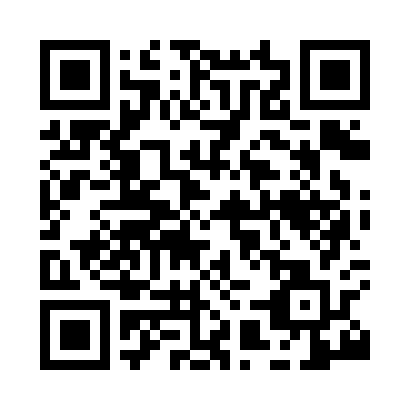 Prayer times for Caolas, South Lanarkshire, UKMon 1 Jul 2024 - Wed 31 Jul 2024High Latitude Method: Angle Based RulePrayer Calculation Method: Islamic Society of North AmericaAsar Calculation Method: HanafiPrayer times provided by https://www.salahtimes.comDateDayFajrSunriseDhuhrAsrMaghribIsha1Mon3:064:421:317:2010:2011:552Tue3:074:431:317:1910:1911:553Wed3:074:441:317:1910:1911:554Thu3:084:451:327:1910:1811:555Fri3:094:461:327:1910:1711:546Sat3:094:471:327:1810:1611:547Sun3:104:481:327:1810:1511:548Mon3:114:491:327:1810:1511:539Tue3:114:511:327:1710:1411:5310Wed3:124:521:327:1710:1211:5211Thu3:134:531:337:1610:1111:5212Fri3:144:551:337:1610:1011:5113Sat3:144:561:337:1510:0911:5114Sun3:154:581:337:1510:0811:5015Mon3:164:591:337:1410:0611:4916Tue3:175:011:337:1310:0511:4917Wed3:185:021:337:1310:0311:4818Thu3:185:041:337:1210:0211:4719Fri3:195:061:337:1110:0011:4720Sat3:205:071:337:109:5911:4621Sun3:215:091:337:099:5711:4522Mon3:225:111:337:089:5511:4423Tue3:235:121:347:089:5411:4324Wed3:245:141:347:079:5211:4225Thu3:255:161:347:069:5011:4226Fri3:255:181:347:059:4811:4127Sat3:265:201:347:049:4611:4028Sun3:275:221:337:029:4411:3929Mon3:285:231:337:019:4211:3830Tue3:295:251:337:009:4011:3731Wed3:305:271:336:599:3811:36